CURRICULUM  VITAEFormationStagesExpérience professionnellesGuide touristique professionnel national agrée de l’office national du tourisme tunisien dès août 2010.Guide touristique freelance  ayant une expérience avec plusieurs agences de voyages sises à Hammamet parlant la langue russe/française/anglaise/italienne/espagnole.Traducteur free lance depuis 2007.Compétences :Spécialisé dans la traduction juridique et touristique.Parle plusieurs langues.Connaissance de l’histoire et des sites archéologiques de la Tunisie.Hobbies et centres d’intérêts :Histoire et archéologie de la Tunisie.Nom : Ahmed Mohamed Nom : AttouchiDate de naissance : 23/03/1985Lieu : NabeulAdresse : Rue Ettahrir N° 303 HammametTél : 22258938E-mail : attouchi11@hotmail.fr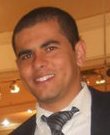 Période des étudesDiplômeInstitut2004 /2007Licence appliquée en anglais des affairesInstitut Supérieur des Langues Appliquées et d'Informatique de Nabeul2007/2009BTS spécialité guide touristique Spécialité langue Russe.Centre de formation touristique de Hammamet2010 /2012Master professionnel en traduction [affaire droit et administration]Institut Supérieur des Sciences Humaines de TunisPériode de stageEtablissementFonctionDu 01/03/2007 au 31/03/2007Centre culturel international de HammametGuide local à Dar SébastienDu 01/03/2007 au 31/03/2007Emira Travel Services (Hammamet)Guide interprète